FÖRENINGSDOMARKURSSÄSONGEN 2012/2013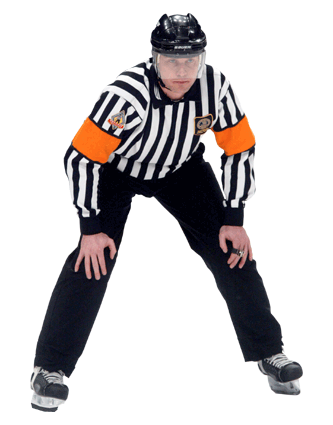 Nu är det dags för årets föreningsdomarkurs! Vill Du vara med och döma lite pojklagsmatcher under den kommande säsongen? Svenska Ishockeyförbundets Utvecklingsavdelning har satsat på ett nytt domarmaterial som kommer att utveckla domarna i Sverige. Passa på att få möjligheten att få lära Dig regler som du har nytta av både som domare och spelare. Vem vet. En dag kanske Du väljer att satsa som domare istället för ishockeyspelare.Dag: 	Söndagen den 4 NovemberTid: 	11.00 - ca 16.30Plats:	Klubblokalen i HotingUtrustning: 	Anteckningsmaterial, skridskor och hjälm (vi kommer att ha ispass)Anmälan: 	Sker till  Anita Lindman 070 - 61 55 184                                         Sten Strömgren 070 - 52 99 632                      OBS ! Senast Fredag 2 november  OBS!Kursansvarig: 	Björn Ericsson, Hoting